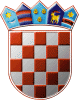 REPUBLIKA HRVATSKAVARAŽDINSKA ŽUPANIJAOPĆINA CESTICAOPĆINSKO VIJEĆEKLASA: 363-01/21-01/7URBROJ: 2186/03-02-21-3Cestica, 31.03.2021.Na temelju članka 36. stavka 9. Zakona o održivom gospodarenju otpadom („Narodne novine” broj 94/13, 73/17, 14/19 i 98/19) i članka 28. Statuta Općine Cestica („Službeni vjesnik Varaždinske županije” broj 13/21) Općinsko vijeće Općine Cestica na 22. sjednici održanoj dana 31.03.2021.g. donijelo je sljedeći Z A K LJ U Č A K Usvaja se Izvješće o lokacijama i količinama odbačenog otpada, troškovima uklanjanja odbačenog otpada i provedbi mjera za sprječavanje nepropisnog odbacivanja otpada i mjera za uklanjanje otpada odbačenog u okoliš na području Općine Cestica za 2020. godinu načelnika Općine Cestica, KLASA:363-01/21-01/7, URBROJ:2186/03-01/1-21-2 od 11.03.2021. godine, u prilogu Zaključka koji je njegov sastavni dio.Izvješće o lokacijama i količinama odbačenog otpada, troškovima uklanjanja odbačenog otpada i provedbi mjera za sprječavanje nepropisnog odbacivanja otpada i mjera za uklanjanje otpada odbačenog u okoliš na području Općine Cestica za 2020. godinu objavit će se u „Službenom vjesniku Varaždinske županije”.Predsjednik Općinskog  vijećaDarko Majhen, mag.pol.